АДМИНИСТРАЦИЯ  СПАССКОГО СЕЛЬСОВЕТА                                  САРАКТАШСКОГО РАЙОНА ОРЕНБУРГСКОЙ ОБЛАСТИП О С Т А Н О В Л Е Н И Е _________________________________________________________________________________________________________04.04.2022 				с.  Спасское			        № 18-пО разработке плана привлечения сил и средств для тушения пожаров, о проведении аварийно-спасательных работ на территории  муниципального образования Спасский сельсовета Саракташского района Оренбургской области.В соответствии с Федеральным законом от 21.12.1994г. №69-ФЗ О пожарной безопасности» от 06.10.2003г. №131-ФЗ «Об общих принципах организации местного самоуправления в Российской Федерации», в целях совершенствования организации тушения пожаров в границах территории Спасского сельсовета, администрация Спасского сельсовета ПОСТАНОВЛЯЕТ:1. Установить следующий порядок привлечения сил и средств пожарной охраны и населения на тушение пожаров на территории Спасского сельсовета:1.1. Выезд подразделений ДПК на тушение пожаров и на их ликвидацию осуществляется в соответствии с планом привлечения сил и средств по тушению пожаров на территории Спасского сельсовета.1.2. мероприятия по организации тушения пожаров на территории Спасского сельсовета направить  на своевременное прибытие ДПК  и иных служб к месту пожара с введением в действие достаточного количества огнетушащих средств.2. Утвердить формы основных документов по организации пожаротушения на территории Спасского сельсовета.- Форма №1 «Положение о порядке привлечения сил и средств для тушения пожаров и проведения аварийно-спасательных работ на территории Спасского сельсовета». (Приложений№1)- «План привлечения сил и средств для тушения пожаров и проведения аварийно-спасательных работ на территории Спасского сельсовета». (Приложений№2)3. Контроль за исполнением постановления оставляю за собой.4. Настоящее постановление вступает в силу после его подписания и подлежит опубликованию путем размещения на сайте администрации.Глава администрациисельсовета						           	А.М. ГубанковРазослано: администрации района, прокуратуру района, в дело                                                                             Приложение №1                                                                               к Постановлению                                                                                        главы администрацииМО Спасский сельсовет                                                                                        Саракташского района                                                                                       Оренбургской области                                                                                       от 04.4.2022г. №18-пПоложение о порядке привлечения сил и средств для тушения пожаров и проведения аварийно-спасательных работ на территории МО Спасский сельсовет Саракташского района Оренбургской области.Общие положения.Настоящее положение регулирует порядок привлечения сил и средств подразделений ДПК и организаций для тушения пожаров и проведения аварийно-спасательных работ на территории МО Спасский сельсовет Саракташского района Оренбургской области в соответствии с Федеральным законом от 21.12.1994г. №69-ФЗ О пожарной безопасности» от 06.10.2003г. №131-ФЗ «Об общих принципах организации местного самоуправления в Российской Федерации».Для тушения пожаров и проведения аварийно-спасательных работ на территории МО Спасский сельсовет Саракташского района Оренбургской области привлекаются следующие силы:- команда ДПК в с.Спасское, команда ДПК в с.Нижнеаскарово;          - подразделения Федеральной противопожарной службы ГУ МЧС             России по Саракташскому району;          - противопожарные формирования КФХ ИП Перевозников Ф.В. и             СПК «Колхоз Красногорский»;           - население населенных пунктов Спасского сельсовета.Для тушения пожаров и проведения аварийно-спасательных работ на территории Спасского сельсовета привлекаются следующие средства:- пожарная техника сельскохозяйственных предприятий;- средства связи;- огнетушащие вещества, находящиеся на вооружении в подразделениях ДПК;- первичные средства пожаротушения, а также приспособления для целей пожаротушения, специальная и водоподающая техника организаций, предоставляемая на безвозмездной основе.2. Порядок привлечения сил и средств на тушение пожаров.2.1. Привлечение сил и средств пожарной охраны и противопожарных формирований организаций на тушение пожаров и проведение аварийно-спасательных работ при их тушении осуществляется на условиях и в порядке, установленном законодательством Российской Федерации и настоящим Положением.2.2. Порядок привлечения сил и средств в границах МО Спасский сельсовет утверждается главой администрации МО Спасский сельсовет, на объектах – руководителем объекта.2.3. Выезд подразделений ДПК на тушение пожаров и проведение аварийно-спасательных работ осуществляется в порядке, установленном расписанием выездов и Плана привлечения сил и средств. Выезд осуществляется на безвозмездной основе.2.4. Взаимодействие подразделений пожарной охраны с аварийными и специальными службами организаций при тушении пожаров осуществляется на основе совместных соглашений.2.5. Координацию всех видов пожарной охраны и аварийно- спасательных формирований, участвующих в тушении пожаров и проведении аварийно-спасательных работ на территории МО Спасский сельсовет осуществляет в установленном порядке глава администрации Спасского сельсовета.2.6. Непосредственное руководство тушением пожара  осуществляется прибывшими на пожар водителями ДПК.2.7. Руководитель тушения  пожара отвечает за выполнение задачи, за безопасность личного состава ДПК и привлеченных к тушению пожара дополнительных сил.Никто не вправе вмешиваться в действия руководителя тушения пожара или отменять его распоряжения при тушении пожара.Указания руководителя тушения пожара обязательны для исполнения всеми должностными лицами и гражданами на территории, на которой осуществляются действия по тушению пожара.При необходимости  руководитель тушения пожара может принимать решения, в том числе, ограничивающие права должностных лиц и граждан на указанной территории.2.8. Руководитель тушения пожара устанавливает границы территории, на которой осуществляются действия по тушению пожара, порядок и особенности боевой работы личного состава, определяет необходимое количество привлекаемой пожарной о другой техники.2.9. В случае недостаточного количества или выхода из строя пожарной или специальной техники руководитель тушения пожара совместно с главой администрации принимают меры по привлечению дополнительных сил и средств других пожарных подразделений и организаций.                                                                             Приложение №2                                                                               к Постановлению                                                                                        главы администрацииМО Спасский сельсовет                                                                                         Саракташского района                                                                                         Оренбургской области                                                                                        от 04.04.2022г. №18-пПЛАНПривлечения сил и средств для тушения пожаров и проведения аварийно-спасательных работ на территории МО Спасский сельсовет Саракташского района Оренбургской области.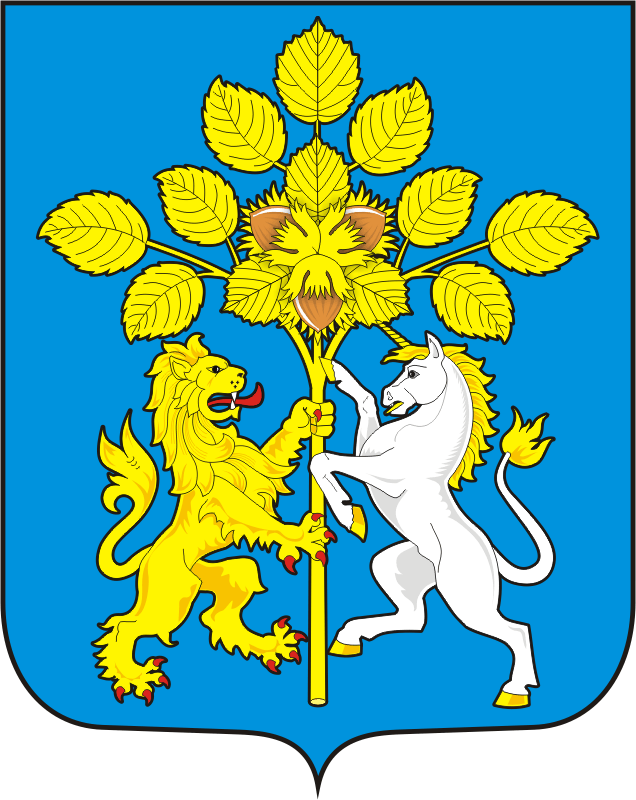 № п/пНаименование населённых пунктовСилы и техника, привлекаемые к тушению пожараСпособ вызоваОтветственный1Село СпасскоеПожарный автомобиль ДПК с.СпасскоеСотовый телефонФирапонтов С.М.892254912681Село СпасскоеПожарный автомобиль КФХ ИП Перевозников Ф.В.Сотовый телефонСапрыкин П.Н. 893253587441Село Спасское2с. Ковыловкас. Мальгас. Нижнеаскаровос.СреднеаскаровоПожарный автомобиль ДПК с.НижнеаскаровоСотовый телефонКлящин В.Ю.89878577425Трактор с плугом СПК «Колхоз Красногорский»Сотовый телефонТараскин А.А. 89867838054